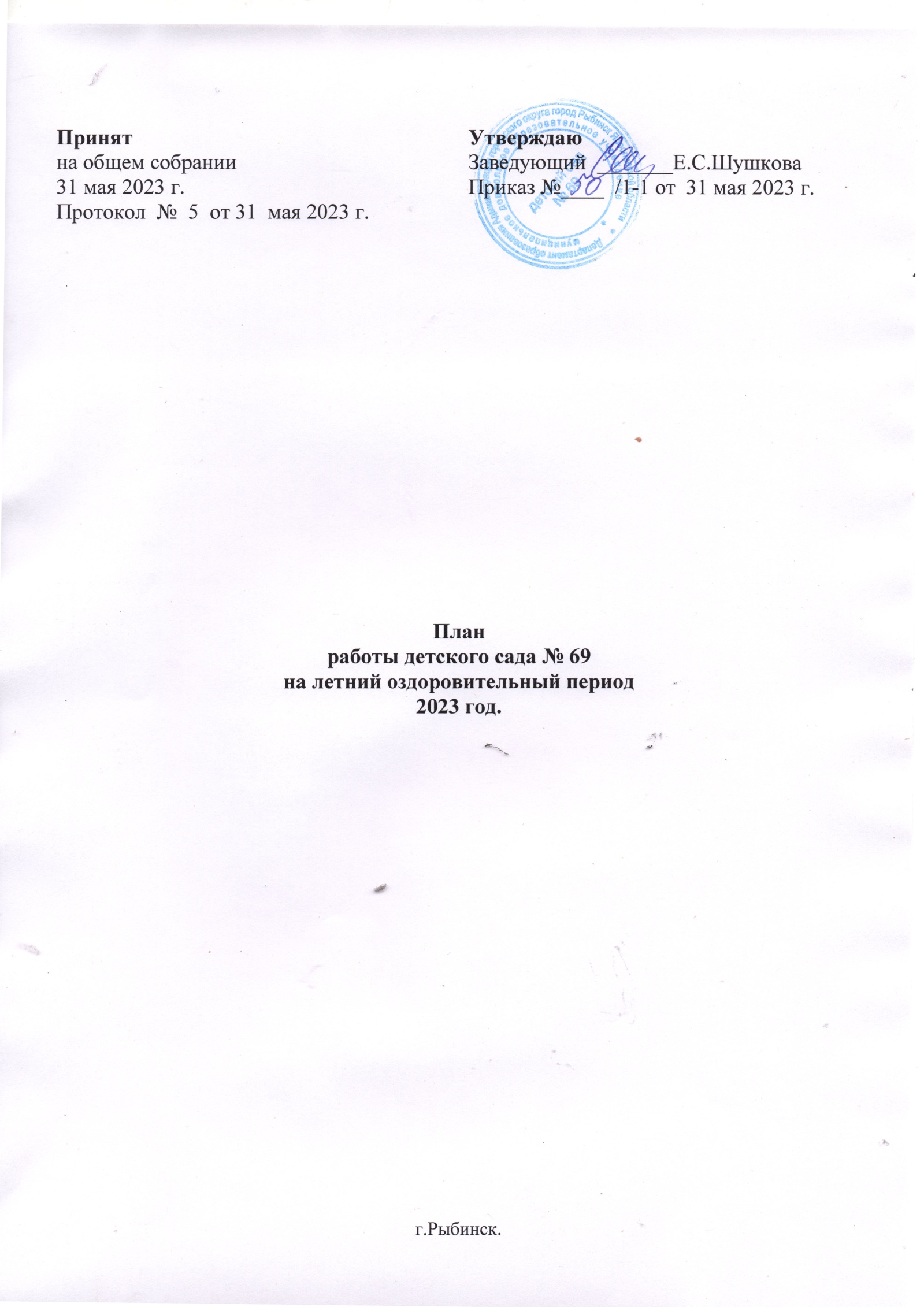 Цель работы:Сохранение и укрепление  физического и психического здоровья детей с учетом их индивидуальных особенностей, удовлетворение потребностей растущего организма в отдыхе, творческой деятельности и движении.Задачи работы:1. Создать условия, обеспечивающие охрану жизни и укрепление здоровья детей, предупреждение заболеваемости и травматизма.2. Реализовать систему мероприятий, направленных на оздоровление и физическое развитие детей, развитие самостоятельности, инициативности, любознательности и познавательной активности, деятельности по интересам. 3. Создать позитивное эмоциональное настроение у детей через приобщение к традициям детского сада (спортивным играм, совместным мероприятиям родителями (законными представителями, с социумом).4. Продолжать формировать устойчивый интерес, потребность в ЗОЖ, занятиях спортивными играми у обучающихся и  их родителей.Нормативно-правовая база.Проведение профилактических, закаливающих и оздоровительных мероприятий с детьми в летний период регламентирует нормативные документы:Конвенция о правах ребенкаКонституция РФ от 12.12.93 (ст. 38,41,42,43);Федеральный закон от 24.07.98 №124-фз «Об основных гарантиях прав ребенка в Российской Федерации»;Федеральный закон от 29 декабря 2012 г. № 273-ФЗ «Об образовании в Российской Федерации»; Приказ Минобразования России от 16.07.02 № 2715, Минздрава России № 227, Госкомспорта России № 166, Российской академии образования № 19 «О совершенствовании процесса физического воспитания в образовательных учреждениях Российской Федерации»;Приказ Минздрава России от 04.04.03 № 139 «Об утверждении инструкции по внедрению оздоровительных технологий в деятельность образовательных учреждений» (вместе с рекомендуемым перечнем оборудования и методик по внедрению оздоровительных технологий в деятельность образовательных учреждений»);СанПиН  2.4.3648-20 «Санитарно-эпидемиологические требования к организациям воспитания и обучения, отдыха и оздоровления детей и молодежи».Инструкция по организации охраны жизни и здоровья детей в детских садах и на детских площадках;ФГОС ДО;Приказ Минздрава России от 04.04.03 № 139 «Об утверждении инструкции по внедрению оздоровительных технологий в деятельность образовательных учреждений»Инструкции по организации охраны жизни и здоровья детей в детских садах и на детских площадках и другие локальные акты.Приложение 1План развлечений ИЮНЬ-ИЮЛЬПриложение 3 Схема оздоровительно-профилактических мероприятийна летний периодРасписание НОД№ № Содержание работыСодержание работыСрокиСрокиОтветственныеАДМИНИСТРАТИВНО- ХОЗЯЙСТВЕННАЯ РАБОТААДМИНИСТРАТИВНО- ХОЗЯЙСТВЕННАЯ РАБОТААДМИНИСТРАТИВНО- ХОЗЯЙСТВЕННАЯ РАБОТААДМИНИСТРАТИВНО- ХОЗЯЙСТВЕННАЯ РАБОТААДМИНИСТРАТИВНО- ХОЗЯЙСТВЕННАЯ РАБОТААДМИНИСТРАТИВНО- ХОЗЯЙСТВЕННАЯ РАБОТААДМИНИСТРАТИВНО- ХОЗЯЙСТВЕННАЯ РАБОТА1.Инструктаж с сотрудниками:- «Инструкция по охране жизни и здоровья детей в детском саду и на детских площадках» (письмо МП МЗ от 11.07.62 г.) № 176 от  30.08.95 г. № 47/10 от 22.06.93 г.;-«О предупреждении отравления ядовитыми грибами и растениями» (письмо МП и МЗ от 11.07.82 г.);- «Типовые правила пожарной безопасности»;- «О предупреждении детского травматизма»;-«О предупреждении дорожно-транспортного травматизма»;-«О мерах предупреждения кишечных инфекций» (приказ МП и МЗ от 22.06.61 г. № 423/182);-«Охрана труда и выполнение требований техники безопасности на рабочем месте»;-«Оказание первой помощи при солнечном и тепловом ударе»Инструктаж с сотрудниками:- «Инструкция по охране жизни и здоровья детей в детском саду и на детских площадках» (письмо МП МЗ от 11.07.62 г.) № 176 от  30.08.95 г. № 47/10 от 22.06.93 г.;-«О предупреждении отравления ядовитыми грибами и растениями» (письмо МП и МЗ от 11.07.82 г.);- «Типовые правила пожарной безопасности»;- «О предупреждении детского травматизма»;-«О предупреждении дорожно-транспортного травматизма»;-«О мерах предупреждения кишечных инфекций» (приказ МП и МЗ от 22.06.61 г. № 423/182);-«Охрана труда и выполнение требований техники безопасности на рабочем месте»;-«Оказание первой помощи при солнечном и тепловом ударе»Конец мая, июньКонец мая, июньЗаведующий,медицинская сестра, завхозЗаведующий,медицинская сестра, завхоз2. Формирование банка данных нормативно-правовых документов, регламентирующих реализацию ФГОС ДО.Формирование банка данных нормативно-правовых документов, регламентирующих реализацию ФГОС ДО.В течение ЛОПВ течение ЛОПМетодическая группаМетодическая группа3.Ремонт и покраска оборудования.Ремонт и покраска оборудования.до 01.06.23г.до 01.06.23г.Заведующий, завхозЗаведующий, завхоз4.Оформление газонов, очистка участков от сухостоя, покос травы, подрезка кустов и деревьевОформление газонов, очистка участков от сухостоя, покос травы, подрезка кустов и деревьевВ течение ЛОПВ течение ЛОПЗаведующий, завхозЗаведующий, завхоздо 01.06.08г.Заведующая, завхоз5.5.Приобретение спортивного и игрового оборудованияВесь периодВесь периодВесь периодЗаведующий,Инструктор по физкультуре6.6.Косметический ремонт в  помещениях, требующих ремонтаВ течение ЛОПВ течение ЛОПВ течение ЛОПЗаведующий, завхоз1010Покраска верандАвгуст 2023Август 2023Август 2023Заведующий1111Экологический субботник по благоустройству территории  с привлечением родителейдо 1.06.2023гдо 1.06.2023гдо 1.06.2023гЗаведующий, завхоз, родители (законные представители)1414Изготовление и ремонт игровых модулей  на территории прогулочных площадокдо 01.06.23г.до 01.06.23г.до 01.06.23г.Заведующий, завхоз, родители (законные представители)ОЗДОРОВИТЕЛЬНАЯИ ПРОФИЛАКТИЧЕСКАЯ РАБОТА С ДЕТЬМИОЗДОРОВИТЕЛЬНАЯИ ПРОФИЛАКТИЧЕСКАЯ РАБОТА С ДЕТЬМИОЗДОРОВИТЕЛЬНАЯИ ПРОФИЛАКТИЧЕСКАЯ РАБОТА С ДЕТЬМИОЗДОРОВИТЕЛЬНАЯИ ПРОФИЛАКТИЧЕСКАЯ РАБОТА С ДЕТЬМИОЗДОРОВИТЕЛЬНАЯИ ПРОФИЛАКТИЧЕСКАЯ РАБОТА С ДЕТЬМИОЗДОРОВИТЕЛЬНАЯИ ПРОФИЛАКТИЧЕСКАЯ РАБОТА С ДЕТЬМИОЗДОРОВИТЕЛЬНАЯИ ПРОФИЛАКТИЧЕСКАЯ РАБОТА С ДЕТЬМИ1.1.Максимальное пребывание детей на свежем воздухе (утренний прием, гимнастика, занятия, прогулки, развлечения)Максимальное пребывание детей на свежем воздухе (утренний прием, гимнастика, занятия, прогулки, развлечения)в течение ЛОПв течение ЛОПВоспитатели, ст.медсестра2.2.Создание условий для повышения двигательной активности детей на свежем воздухе, используя разнообразный выносной материал.Создание условий для повышения двигательной активности детей на свежем воздухе, используя разнообразный выносной материал.в течение ЛОПв течение ЛОПЗаведующий, Воспитатели.Обеспечение питьевого режимаОбеспечение питьевого режимав течение ЛОПв течение ЛОПСт.медсестра3.3.Осуществление различных видов закаливания в течение дня  Закаливание водой:- умывание в течение дня прохладной водой;- хождение по мокрой дорожке;- обливание ног и обмывание рук под душемЗакаливание воздухом:- утренний прием и гимнастика на свежем воздухе;- воздушные ванны;- воздушные ванны с упражнениями (качели, скакалки, велосипеды, игротека на улице);- солнечные ванны (головной убор обязателен);- сон с доступом свежего воздуха.Рефлексотерапия:- стопотерапия/самомассаж стоп, хождение по гальке, скошенной траве, «Дорожке здоровья»;Осуществление различных видов закаливания в течение дня  Закаливание водой:- умывание в течение дня прохладной водой;- хождение по мокрой дорожке;- обливание ног и обмывание рук под душемЗакаливание воздухом:- утренний прием и гимнастика на свежем воздухе;- воздушные ванны;- воздушные ванны с упражнениями (качели, скакалки, велосипеды, игротека на улице);- солнечные ванны (головной убор обязателен);- сон с доступом свежего воздуха.Рефлексотерапия:- стопотерапия/самомассаж стоп, хождение по гальке, скошенной траве, «Дорожке здоровья»;в течение ЛОПв течение ЛОПвоспитатели5.5.Ежедневное включение в меню свежих овощей, фруктов, соков.- второй завтрак на свежем воздухе (соки, фрукты);- салат из свежих овощей;Ежедневное включение в меню свежих овощей, фруктов, соков.- второй завтрак на свежем воздухе (соки, фрукты);- салат из свежих овощей;Старшая медсестра4.4.Беседы с детьми:«Болезни грязных рук»;«Ядовитые грибы и растения»;«Как уберечься от пагубного воздействия солнца»;«Что можно и что нельзя»;«Наш друг – светофор»;«Закаляйся, если хочешь быть здоров!»;«Внешность может быть обманчива» (контакты с незнакомыми людьми);«Предметы, требующие осторожного обращения» (пожароопасные предметы, балконы, открытые окна);«Заботимся о своем здоровье»;«Игры во дворе и дома»;«Что такое витамины»Беседы с детьми:«Болезни грязных рук»;«Ядовитые грибы и растения»;«Как уберечься от пагубного воздействия солнца»;«Что можно и что нельзя»;«Наш друг – светофор»;«Закаляйся, если хочешь быть здоров!»;«Внешность может быть обманчива» (контакты с незнакомыми людьми);«Предметы, требующие осторожного обращения» (пожароопасные предметы, балконы, открытые окна);«Заботимся о своем здоровье»;«Игры во дворе и дома»;«Что такое витамины»июнь –августиюнь –августВоспитателиКОНТРОЛЬ И РУКОВОДСТВО ОЗДОРОВИТЕЛЬНОЙ РАБОТОЙКОНТРОЛЬ И РУКОВОДСТВО ОЗДОРОВИТЕЛЬНОЙ РАБОТОЙКОНТРОЛЬ И РУКОВОДСТВО ОЗДОРОВИТЕЛЬНОЙ РАБОТОЙКОНТРОЛЬ И РУКОВОДСТВО ОЗДОРОВИТЕЛЬНОЙ РАБОТОЙКОНТРОЛЬ И РУКОВОДСТВО ОЗДОРОВИТЕЛЬНОЙ РАБОТОЙКОНТРОЛЬ И РУКОВОДСТВО ОЗДОРОВИТЕЛЬНОЙ РАБОТОЙКОНТРОЛЬ И РУКОВОДСТВО ОЗДОРОВИТЕЛЬНОЙ РАБОТОЙ1..1..Оперативный контроль по плануОперативный контроль по планув течение ЛОПв течение ЛОПЗаведующий2.2.Утренний прием (гимнастика на воздухе, прогулка).Утренний прием (гимнастика на воздухе, прогулка).в течение ЛОПв течение ЛОПЗаведующий, медицинская сестра3.3.Проверка наличия и сохранности выносного материала.Проверка наличия и сохранности выносного материала.в течение ЛОПв течение ЛОПЗаведующий4..4..Выполнение инструкций по охране жизни и здоровья детей.Выполнение инструкций по охране жизни и здоровья детей.в течение ЛОПв течение ЛОПЗаведующий, медицинская сестра5.5.Соблюдение санитарных правил содержания помещений и детских площадок.Соблюдение санитарных правил содержания помещений и детских площадок.в течение ЛОПв течение ЛОПЗаведующий, медицинская сестра6.6.Организация питания:- документация по питанию, перспективное меню;- витаминизация, контроль калорийности пищи.Организация питания:- документация по питанию, перспективное меню;- витаминизация, контроль калорийности пищи.в течение ЛОПв течение ЛОПЗаведующий,медицинская сестра7.7.Соблюдение питьевого режима в соответствии с гигиеническими требованиями.Соблюдение питьевого режима в соответствии с гигиеническими требованиями.в течение ЛОПв течение ЛОПЗаведующий,медицинская сестра8.8.Обеспечение закаливания детского организма: босохождение, водные процедуры, воздушные ванны, головные уборы, сменное белье. Проведение физкультурных игр и развлечений.Обеспечение закаливания детского организма: босохождение, водные процедуры, воздушные ванны, головные уборы, сменное белье. Проведение физкультурных игр и развлечений.в течение ЛОПв течение ЛОПЗаведующий,медицинская сестра9.9.Организация образовательного процесса в соответствии с общеобразовательной программой образовательной программой дошкольного образования детского сада № 69.Организация образовательного процесса в соответствии с общеобразовательной программой образовательной программой дошкольного образования детского сада № 69.Ежедневно в течение ЛОПЕжедневно в течение ЛОПвоспитатели10.10.Планирование и организация познавательной деятельности.Планирование и организация познавательной деятельности.в течение ЛОПв течение ЛОПвоспитатели1111Организация работы по изучению ПДД.Организация работы по изучению ПДД.в течение ЛОПв течение ЛОПвоспитатели1111Работа с родителями.Работа с родителями.в течение ЛОПв течение ЛОПвоспитателиМЕТОДИЧЕСКАЯ  РАБОТАМЕТОДИЧЕСКАЯ  РАБОТАМЕТОДИЧЕСКАЯ  РАБОТАМЕТОДИЧЕСКАЯ  РАБОТАМЕТОДИЧЕСКАЯ  РАБОТАМЕТОДИЧЕСКАЯ  РАБОТАМЕТОДИЧЕСКАЯ  РАБОТА1.1.Консультации для воспитателей:-«Особенности планирования образовательной  работы в летний период»;- «Организация работы по развитию движений на прогулке»;- «Организация  РППС на верандах и оформление прогулочных площадок  в летний период»;Консультации для воспитателей:-«Особенности планирования образовательной  работы в летний период»;- «Организация работы по развитию движений на прогулке»;- «Организация  РППС на верандах и оформление прогулочных площадок  в летний период»;Май - августМай - августСтарший воспитатель2.2.Проводить непосредственно образовательную деятельность в организованных форма 3 раза в неделю физическая культура, 2 раза в неделю музыка в соответствии с расписаниемПроводить непосредственно образовательную деятельность в организованных форма 3 раза в неделю физическая культура, 2 раза в неделю музыка в соответствии с расписаниемв течение ЛОПв течение ЛОПвоспитатели3.3.Выставка методических пособий, статей и журналов по работе с детьми в летний период.Выставка методических пособий, статей и журналов по работе с детьми в летний период.Май - августМай - августСтарший воспитатель4.4.Оформление методических рекомендаций по организации и проведению прогулок летом:-«Работа с детьми по предупреждению травматизма.»-« Беседы, развлечения, игры по ознакомлению с правилами дорожного движения экскурсии»,- «Летние наблюдения и опыты»Оформление методических рекомендаций по организации и проведению прогулок летом:-«Работа с детьми по предупреждению травматизма.»-« Беседы, развлечения, игры по ознакомлению с правилами дорожного движения экскурсии»,- «Летние наблюдения и опыты»Май - июньМай - июньСтарший воспитатель5.5.Подборка методической литературы, разработка всевозможных картотек к планируемым видам деятельности, разработка перспективных планов, консультаций для родителей и воспитателейПодборка методической литературы, разработка всевозможных картотек к планируемым видам деятельности, разработка перспективных планов, консультаций для родителей и воспитателейиюньиюньвоспитатели6.6.Индивидуальная работа с воспитателями дистанционно (при необходимости)Индивидуальная работа с воспитателями дистанционно (при необходимости)в течение ЛОПв течение ЛОПСтарший воспитатель8.8.Консультация: «Лето с творчеством»Консультация: «Лето с творчеством»июньиюньСтарший воспитатель9.9.Подготовка документации, методической литературы, наглядных материалов, оформление стендов  к новому учебному годуПодготовка документации, методической литературы, наглядных материалов, оформление стендов  к новому учебному годуиюль-август июль-август Старший воспитатель10.10.Разработка годового плана на 2022-2023 учебный год с учётом  результатов ВСОКО.Разработка годового плана на 2022-2023 учебный год с учётом  результатов ВСОКО.в течение ЛОПв течение ЛОПМетодическая группа1111Размещение плана летней оздоровительной работы на официальном сайте детского сада.Размещение плана летней оздоровительной работы на официальном сайте детского сада.маймайоператор сайтаРАБОТА С РОДИТЕЛЯМИРАБОТА С РОДИТЕЛЯМИРАБОТА С РОДИТЕЛЯМИРАБОТА С РОДИТЕЛЯМИРАБОТА С РОДИТЕЛЯМИРАБОТА С РОДИТЕЛЯМИРАБОТА С РОДИТЕЛЯМИ1.1.Оформление выносных информационных стендов на участках:- режим дня летом;- рекомендации по познавательному развитию.- рекомендации по питанию- рекомендации по безопасности на водеОформление выносных информационных стендов на участках:- режим дня летом;- рекомендации по познавательному развитию.- рекомендации по питанию- рекомендации по безопасности на водеиюнь-августиюнь-августВоспитатели 2.2.Оформление  папки- передвижки « Здоровье летом»:- профилактика солнечного теплового удара;- профилактика кишечных инфекций;- организация закаливающих мероприятийОформление  папки- передвижки « Здоровье летом»:- профилактика солнечного теплового удара;- профилактика кишечных инфекций;- организация закаливающих мероприятийиюньиюньВоспитатели,медицинская сестра3.3.Консультации для родителей вновь поступивших детей «Адаптация детей к условиям детского сада» Консультации для родителей вновь поступивших детей «Адаптация детей к условиям детского сада» июнь -августиюнь -августвоспитатели4.4.Консультации для родителей: «Как приучать дошкольника к труду», «Безопасное лето»,  «Интересное лето за городом и в городе»Консультации для родителей: «Как приучать дошкольника к труду», «Безопасное лето»,  «Интересное лето за городом и в городе»в течение ЛОПв течение ЛОПВоспитатели 5.5.Санбюллютень: «Профилактика желудочно-кишечных заболеваний».Санбюллютень: «Профилактика желудочно-кишечных заболеваний».июльиюльмедицинская сестра6.6.Памятка для родителей: «Как одевать ребенка летом».« Мы любим трудиться»Памятка для родителей: «Как одевать ребенка летом».« Мы любим трудиться»медицинская сестра, воспитатели7.7.Участие родителей в озеленении участка и ремонте групп.Участие родителей в озеленении участка и ремонте групп.в течение ЛОПв течение ЛОПВоспитатели 8.8.Оформление наглядного материала:«Спортивные игры на природе»«Закаливание и физическое развитие ребенка летом»«Безопасная дорога» «Оказание первой медицинской помощи ребёнку»«Узоры на мокром песке» - пескотерапияОформление наглядного материала:«Спортивные игры на природе»«Закаливание и физическое развитие ребенка летом»«Безопасная дорога» «Оказание первой медицинской помощи ребёнку»«Узоры на мокром песке» - пескотерапияиюнь-августиюнь-августВоспитатели, ст.воспитательМероприятияГруппаГруппаНеделя ОтветственныеИюньИюньИюньИюньИюнь Познавательно-развлекательная программа  посвященный Дню защиты детей "Дадим шар земной детям!"  Познавательно-развлекательная программа  посвященный Дню защиты детей "Дадим шар земной детям!" старшая1воспитатели"Здравствуй, лето красное!""Здравствуй, лето красное!"Все группы2Музыкальный руководитель, Развлечение "Угадай мелодию!"Развлечение "Угадай мелодию!"старшая3Музыкальный руководительМузыкально-спортивный праздник "Наша Родина – Россия!"Музыкально-спортивный праздник "Наша Родина – Россия!"старшая, средняя2Музыкальный руководитель, инструктор по физической культуре Конкурс " Вот оно какое наше лето»Конкурс " Вот оно какое наше лето»Все группы2Воспитатели, муз.руководительПутешествие в страну дорожных знаковПутешествие в страну дорожных знаковвсе3ВоспитателиФольклорный праздник "Хоровод у березки"Фольклорный праздник "Хоровод у березки"Средняя, младшая4Музыкальный руководительКонкурс поделок из природного и бросового материалаКонкурс поделок из природного и бросового материаластаршая, средняя4Воспитатели, творческая группа по трудовому воспитаниюЭкологическое развлечение "Путешествие в волшебный лес"Экологическое развлечение "Путешествие в волшебный лес"старшая, средняя,младшая4Воспитатели, творческая группа по экологииРазвлечение «Викторина осторожностей».Развлечение «Викторина осторожностей».старшая, средняя4 воспитателиИюльИюльИюльИюльИюльКонкурс чтецов (стихотворения о лете, о природе, родном городе)Конкурс чтецов (стихотворения о лете, о природе, родном городе)старшая, средняя2ВоспитателиФизкультурный досуг "Веселые эстафеты"Физкультурный досуг "Веселые эстафеты"Средняя, младшая1воспитателиКонкурс "Город мастеров" (изготовление игрушек старшими группами для малышей)Конкурс "Город мастеров" (изготовление игрушек старшими группами для малышей)старшая1Воспитатели, Концерт "Юные таланты"Концерт "Юные таланты"старшая, средняя2Музыкальный руководительКонкурс "Волшебные камешки" (рисование на камнях)Конкурс "Волшебные камешки" (рисование на камнях)старшая, средняя3Воспитатели Конкурс детского рисунка "Нарисуем сказку сами"Конкурс детского рисунка "Нарисуем сказку сами"старшая, средняя4Воспитатели, МероприятияОсобенности организацииВоздушные ванныежедневно, на утренней и вечерней прогулке; сон с доступом свежего воздуха Солнечные ванныпри наличии головного убораСтопотерапия, босохождение( по полу веранды, по песку, траве, земле, асфальту)в сухую погоду, на утренней и вечерней прогулке, начиная с 5 мин постепенно доводя время хождения до 60-90 мин«Дорожка здоровья»ежедневно, после дневного сна в течение 5-7 мин.Мытье рук с самомассажем, пальчиковая гимнастикаежедневноИгры с водой и пескомежедневно, на утренней и вечерней прогулке Обливание  и мытье ног и рук под теплым душемежедневно, после утренней прогулкиУтренняя гимнастикаежедневно, на свежем воздухе или под навесом Гимнастика пробужденияежедневно, по мере пробуждения детей Подвижные игры с физическими упражнениямиежедневно, во время утренней и вечерней прогулки, подгруппами или индивидуально, с учетом двигательной активности детей.Индивидуальная работа по развитию движенийежедневно в 1 и 2 половину дня, на утренней и вечерней прогулкахПрогулки- походы по территории детского сада1 раз в две недели, во время, отведенное для физкультурного занятия, организованных воспитателем игр и упражнениймладшая группа: продолжительность 20 - 30 мин;средняя гр.- 30-40 мин.Соки, фрукты, овощи кисломолочные продуктывторой завтрак на свежем воздухе (в 10 часов)Дыхательная, артикуляционнаягимнастики2-3 раза в день во время утренней зарядки, прогулки, после снаФизкультурные занятия3 раза в неделю, с учетом двигательной активности Самостоятельная двигательная деятельностьежедневно, совместно с воспитателем и под руководством воспитателя в помещении и на свежем воздухеФизкультурный досуг1 раз в неделюДень недели/группаПонедельникВторникСредаЧетвергпятницаГРВ  2физкультурноемузыкафизкультурноемузыкафизкультурноеГДВ 4физкультурноемузыкафизкультурноемузыкафизкультурноеГДВ 2физкультурноемузыкафизкультурноемузыкафизкультурное